С Городской семинарПроектирование художественныхкультурно-образовательных практик (арт-практик) в работе с детьми старшего дошкольного возрастаhttps://youtu.be/Rg-ZYz24zVk  Подходы к организации арт-практик в ДОО.Хащанская Мария Карловна - старший преподаватель кафедры социально-педагогического образования СПб АППОhttps://youtu.be/i6LV2mps2_c  Совершенствование профессиональной компетентности педагогов в области использования методов недирективного общения (фасилитированной дискуссии) для развития коммуникативной функциональной грамотности воспитанниковТихонова Ольга Борисовна-воспитатель ГБДОУ № 93 Выборгского района, Зайцева Наталья Сергеевна – воспитатель ГБДОУ № 93 Невского районаhttps://youtu.be/Dim6osgJdKo Мастер-класс «Дерево добра»  Арефьева Джульетта Ираклиевна – арт-педагогhttps://youtu.be/-WKGbzqZzn4Практический опыт внедрения арт-педагогического подхода при работе с дошкольниками с ОВЗСванидзе Елена Владимировна – учитель-дефектолог ГБДОУ № 101 Фрунзенского районаhttps://youtu.be/Rbh1UA40_tYФормы организации культурно-образовательных практик в работе ДООМатова Ирина Юрьевна – старший  воспитатель ГБДОУ №38 Фрунзенского района, Михайлова Людмила Анатольевна – воспитатель  ГБДОУ №38 Фрунзенского районаhttps://youtu.be/f-R9AAojpAsМультипликация в детском саду – слияние традиций и инновацийРусова Дарья Григорьевна – заведующий  ГБДОУ № 25 Невского района, Седунова Надежда Викторовна учитель - логопед, Терещенко Александра Евгеньевна учитель-логопед ГБДОУ № 25 Невского района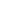 